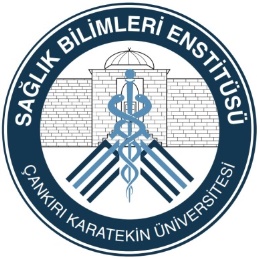 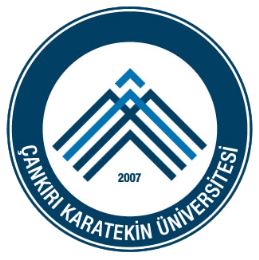 TÜRKİYE CUMHURİYETİÇANKIRI KARATEKİN ÜNİVERSİTESİ SAĞLIK BİLİMLERİ ENSTİTÜSÜ2019–2020 EĞİTİM-ÖĞRETİM YILI GÜZ YARIYILI LİSANSÜSTÜ KONTENJANLARI VE BAŞVURU KOŞULLARIÜniversitemiz Sağlık Bilimleri Enstitüsünün aşağıda belirtilen lisansüstü programlarına 2019–2020 Eğitim-Öğretim Yılı Güz Yarıyılında öğrenci alınacaktır. Programlara ilişkin kontenjanlar, müracaat şartları ve müracaat takvimi aşağıda belirtilmiştir.NOT: Kesin kayıt hakkı kazanan öğrencilere Enstitümüz Lisansüstü Yönetmeliğine göre ilgili Anabilim Dalı Başkanlığı bilimsel hazırlık programı uygulayabilir.TEZLİ YÜKSEK LİSANS PROGRAMI İÇİN BAŞVURU ŞARTLARI VE GEREKLİ BELGELERBaşvuru Formu: http://onkayit.karatekin.edu.tr/ web adresinden doldurulacaktır. (Başvuru formunu doldurduktan sonra onay butonuna lütfen basınız.) Lisans Diploması veya Geçici Mezuniyet Belgesi (Lisans Mezuniyet not ortalamasının 4 katsayı üzerinden en az 2.00 veya 100 tam not üzerinden eşdeğeri bir puan olması gerekir)Transkript/Not Döküm Belgesi, Varsa yabancı dil sonuç belgesi: (YDS veya eş değerliği kabul edilen sınavlardan en az 50 puana sahip olduklarını gösterir belge.),Son altı ayda çekilmiş fotoğraf (JPEG) taratılarak sisteme yüklenecektir. (Yüklenecek fotoğraflar öğrenci bilgi sisteminde kullanılacağından vesikalık fotoğrafları yüklenecektir.)(Yüklenecek evraklar tarayıcı üzerinden En fazla 5 Mb olarak sisteme yüklenmelidir. Daha fazlasını sistem kabul etmemektedir.) Notlar YÖKSİS veri sisteminden çekilecek ve ona göre değerlendirilecektir. YÖKSİS kaydı olmayanlar mezun oldukları üniversitelerinden YÖKSİS bilgi sistemine kayıtlarını yaptırmaları gerekmektedir. Değerlendirmeler 100’lük sisteme göre yapılacağından 4’lük notu olan adayların, YÖK’ün 100’lük sistemdeki not karşılığına göre değerlendirilmesi yapılacaktır.  ALES Sonucu ÖSYM’den çekilecektir. ALES puanı programın kabul türünde en az 55 puan ve son 5 (beş) yıl içinde alınmış olması gerekir. Başvurunun tamamlanması için Enstitü onayının yapılması şarttır. Adayların (Ön Kayıt)   başvuru bilgileri Enstitü tarafından kontrol edilecek ve yüklenen evrakı eksiksiz olan başvuruların sistem üzerinden Enstitü onayı yapılacaktır. Adaylara Enstitü onayı mesajı gelecektir. Enstitü onayı gelen öğrenciler mutlaka sistemi tekrar kontrol ederek onaylanan bilgilerinin doğruluğunu Ön kayıt müracaat formundan Diploma Notunu, Ales Puanı, varsa Yabancı Dil notunu kontrol etmelidir. Öğrenciler çıktı alarak TC Kimlik numarasını gösteren kimlik belgesi ile mülakat/yazılı sınavına gelmelidirler. Mülakat/Yazılı Listesi açıklandıktan sonra Değerlendirmede Enstitü onayı verilen bilgiler dikkate alınacaktır. Mülakat/Yazılıya çağırılacak öğrenciler Enstitü web sayfasında ilan edilecektir.Yurtdışından bir Üniversiteden mezun olan adayların; YÖK Denklik Belgesi ve Transkriptin Noter onaylı Türkçeleştirilmiş halini teslim etmeleri gerekmektedir.Yabancı dil belgesi olmayan adaylar mezun olana kadar bu şartı sağlamak zorundadırlar. Yabancı dil belgesi olmayan öğrenciler için Üniversitemiz tarafından dönem başlarında ilan edilecek tarihte yabancı dil sınavı yapılacaktır.Yabancı dil sınav tarihi: 22 Ağustos 2019 PerşembeSınav yeri: Sağlık Bilimleri FakültesiSınav saati: 10.00Sisteme yüklenen belgelerin onaylı ve tamamen okunabilir olması gerekmektedir. Aksi takdirde başvuru işlemi geçersiz sayılacaktır.BAŞVURULAR İNTERNET ÜZERİNDEN YAPILACAKTIR. POSTA, KARGO VEYA ELDEN YAPILAN BAŞVURULAR KESİNLİKLE DEĞERLENDİRMEYE ALINMAYACAKTIR.BAŞVURU TARİHİ29 Temmuz 2019 - 02 Ağustos 2019 tarihleri arasında https://sabe.karatekin.edu.tr/ web sitesinde bulunan Başvuru formu doldurulacaktır. (Başvurular 02 Ağustos 2019 saat 17.00 a kadar yapılabilecektir.)  MÜLAKAT/YAZILI SINAVINA GİRMEYE HAK KAZANANLARIN İLANI5 Ağustos 2019 Pazartesi https://sabe.karatekin.edu.tr/ Web sayfasında yayınlanacaktır. MÜLAKAT/YAZILI TARİHİ VE YERİ7-8 Ağustos 2019 Çarşamba ve Perşembe saat 10.00 da Sağlık Bilimleri Enstitüsü ilgili Anabilim Dalı Başkanlığı’nda yapılacaktır. Kesin kayıt hakkı kazanan adaylar en geç 19 Ağustos 2019 Pazartesi günü https://sabe.karatekin.edu.tr/ web sitesinde açıklanacaktır.Not: Mülakat/Yazılı sınavına TC kimlik numarasını gösterir kimlik belgesi ve Ön kayıt Müracaat formu çıktısı ile gelinecektir.KESİN KAYIT TARİHLERİ22-23 Ağustos 2019 Perşembe ve Cuma tarihlerinde Sağlık Bilimleri Enstitüsünde yapılacaktır.DEĞERLENDİRMEYabancı dil koşulu aranan tezli yüksek lisans programlarında adayların ALES puanının %50’si, lisans mezuniyet notunun %10’u, yabancı dil puanının %10’u ve mülakat/yazılı sınavı notunun %30’u alınarak başarı puanı hesaplanır. Adayların YDS veya eşdeğerliği kabul edilen sınavlardan 100 tam puan üzerinden en az 50 puan alması ya da Üniversite tarafından yapılan lisansüstü yabancı dil sınavından 100 tam puan üzerinden en az 50 puan almaları gerekir. Yabancı dil koşulunu sağlayamayan adaylar, mezun olana kadar bu şartı sağlamak zorundadır.Başarı puanlarının eşit olması halinde sırası ile istenmişse ALES puanı, mülakat/yazılı sınavı notu, taban puan belirlenmişse yabancı dil puanı ve lisans mezuniyet notu yüksek olan adaya öncelik tanınır.Genel başarı notu en az 50 puan olanlar ve mülakat/yazılı sınavından en az 50 puan alanlar değerlendirmeye alınır. Bu asgari koşul EABDAK/EASDAK’ın teklifi ve EYK’nin kararı ile yükseltilebilir. Yüksek puandan başlanarak kontenjan sayısı kadar asil ve kontenjan sayısının %50’si kadar yedek öğrenci belirlenir. KESİN KAYIT İÇİN GEREKLİ BELGELER1.	Lisans Diploması veya Geçici Mezuniyet Belgesi,2.	Transkript/Not Döküm Belgesi, (Transkript’te mezuniyet tarihinin bulunması zorunludur)3.	Son altı ayda çekilmiş 2 adet vesikalık fotoğraf,4.	Nüfus Cüzdanı Fotokopisi,5.	Erkek adaylar için Son bir ay içerisinde alınmış Askerlik Durum Belgesinin aslı(Askerlik           Şubesi veya E Devlet) ,Askerliğini yapmış olanlar için terhis belgesinin aslı,6.	ALES Sonuç Belgesi.7.	Varsa Yabancı Dil (YDS, YÖK Dil, Üniversiteler Arası Eş Değer Kabul Edilen Sınavlar)   Sonuç Belgesi.8.	Evrakların asıllarının yanında birer adet fotokopisi getirilmesi gerekmektedir.NOT: Kesin kayıt hakkı kazanan adayların şahsen müracaat etmeleri gerekmektedir. Kesin kayıt esnasında yukarıdaki belgeleri ibraz etmeleri gerekmektedir. Aksi takdirde kayıt hakkını kaybedeceklerdir.DİĞER KONULAR1.	Başarılı olmasına rağmen Sağlık Bilimler Enstitüsü tarafından ilan edilen tarihlerde kayıt yaptırmayan öğrencilerin yerine sırasıyla yedek adaylara kayıt hakkı tanınacaktır.2.	Başvuruda internet üzerinden http://onkayit.karatekin.edu.tr/ yüklenilen belgeler kesin kayıt esnasında adaydan istenecektir. Kesin kayıtta; ön kayıt esnasında sisteme yüklenen belgelerin asıllarının ibraz edilmesi zorunlu olup, bu belgeleri ibraz edemeyenlerin veya farklı bir belge ibraz edenlerin kesin kayıt hakkını kaybetmiş olurlar.3.	Kayıt için sahte veya tahrif edilmiş belge kullanan veya giriş sınavlarında sahtecilik yaptığı belirlenen adayların kayıt işlemleri iptal edilir ve gerekli kanuni işlemler yapılır.4.	Kesin kayıtta eksik belge ile kayıt yapılmaz. Kayıtlarda istenen belgelerin aslı veya noter tasdikli sureti veya mezun olduğu Yükseköğretim Kurumu tarafından onaylı örneği kabul edilir. Kesin kayıt tarihlerinde başka bir üniversite kaydı olan olan öğrencinin kaydının mutlaka silinmiş olması gerekir. Bu sorumluluk öğrenciye aittir.5.	Lisansüstü eğitim-öğretim ve sınav yönetmeliğine göre Tezli Yüksek lisans programlarına Bir programdan fazla kayıt yaptırılamaz. Başka yükseköğretim kurumlarında tezli kaydı olan öğrenciler Enstitümüze kesin kayıt yaptırmadan önce mevcut kayıtlarını sildirmeleri gerekmektedir. Aynı dönem başka bir yükseköğretim kurumunda kaydı olan öğrenci kayıt hakkını kaybeder.  (Tezsiz programlar hariç.)6.     Enstitümüz 2019-2020 Eğitim-Öğretim Yılı Güz Yarıyılı kontenjanları ve başvuru şartlarında yer almayan diğer hususlar Çankırı Karatekin Üniversitesi Sağlık Bilimleri Enstitüsü Lisansüstü Eğitim-Öğretim Yönetmeliğinde yer alan hükümler çerçevesinde değerlendirecektir.SAĞLIK BİLİMLERİ ENSTİTÜSÜ 2019-2020 EĞT.-ÖĞR. YILI GÜZ YARIYILI TEZLİ YÜKSEK LİSANS KESİN KAYIT VE KAYIT YENİLEME TAKVİMİADRES:Çankırı Karatekin ÜniversitesiSağlık Bilimleri Fakültesi, Sağlık Bilimleri Enstitüsü Aksu Mahallesi (Eski Devlet Hastanesi Yanı) Çankırı Tel	: 0376 213 17 02               Fax	: 0376 212 00 75E-Mail: sagbilens@karatekin.edu.trWeb	: http://sabe.karatekin.edu.tr Program AdıÖğrenci KontenjanŞartlarPuan Türü ve ŞartıPsikiyatri Hemşireliği Anabilim Dalı Tezli Yüksek Lisans ProgramıLisansüstü Öğrenci25Hemşirelik Bölümü Lisans Mezunu olmakALES(55)-SAYÇocuk Gelişimi Anabilim Dalı  Tezli Yüksek Lisans ProgramıLisansüstü Öğrenci10Okul öncesi veya ÇocukGelişimi Lisans MezunuolmakALES(55)-EAVeteriner Parazitoloji Anabilim Dalı  Tezli Yüksek Lisans ProgramıLisansüstü Öğrenci10ALES(55)-SAYDeney Hayvanları Bilimi Anabilim Dalı  Tezli Yüksek Lisans ProgramıLisansüstü Öğrenci10Tıp, Veteriner, Eczacılık, Diş Hekimliği, Biyokimya, Sağlık Bilimleri Fakültesi mezunu olmakALES(55)-SAY29 Temmuz-02 Ağustos 2019BAŞVURULARIN YAPILMASI (Başvurularda  sistem 29 Temmuz 2019 saat 09:00 da açılacak,  02 AĞUSTOS 2019 saat:17.00’da sona erecektir.)5 Ağustos 2019 PazartesiMÜLAKAT/YAZILI SINAVINA GİRMEYE HAK KAZANANLARIN İLANI7-8 Ağustos 2019MÜLAKAT/YAZILI SINAVI19 Ağustos 2019 PazartesiMÜLAKAT/YAZILI SINAVI SONUÇLARININ AÇIKLANMASI22-23 Ağustos 2019MÜLAKAT/YAZILI SINAVI VE GENEL DEĞERLENDİRME SONUCUNA GÖRE KESİN KAYIT HAKKI KAZANAN TÜM ASIL ADAYLARIN KESİN KAYIT İŞLEMLERİNİN YAPILMASI (Bu işlemi belirtilen tarihler arasında gerçekleştirmeyen adaylar kesin kayıt haklarını kaybetmiş sayılır.)2 Eylül 2019 PazartesiYEDEK KAYIT İLANI5 Eylül 2019 PerşembeYEDEK KAYITLARIN YAPILMASI26 Ağustos - 13 Eylül 2019DERSLERİN AÇILMASI, DERSLERİN ŞUBELERE BÖLÜNMESİ, ŞUBE KONTENJANI VE ÖĞRETİM ELEMANININ TANIMLANMASI İLE DERS PROGRAMLARININ OLUŞTURULMASI İŞLEMLERİ, BİLİMSEL HAZIRLIK DERSİ ALACAK ÖĞRENCİLERİN BELİRLENMESİ, 16 - 19 Eylül 2019KATKI PAYI/ÖĞRENİM ÜCRETİ ÖDEMELERİ VE DERS KAYITLARI (Yeni öğrenciler dâhil tüm öğrenciler UBİS sayfası üzerinden gerçekleştireceklerdir.)16 - 22 Eylül 2019DANIŞMAN ONAYI23 Eylül 2019 PazartesiDERSLERİN BAŞLAMASI30 Eylül - 01 Ekim 2019MAZERET KAYITLARI (Ders Ekleme/Bırakma)